Технологическая карта 5 А,Б классДата: 15.04.2020Предмет: английский языкФИО учителя: Храмых Е.В.Тема: «Каникулы в Британии. Диалог»Обязательно: письменный перевод упр 1 на стр 117, на стр. 117 и на стр. 160 правило (to be going to – собираться что-то делать) его прочитать. Упражнение письменно выполнитьСдают мне 15.04 до 15.00 на электронный адрес lenusechka1984@mail.ru или на вотсап 89883189558. РАБОТЫ ПОДПИСЫВАЕМ!!!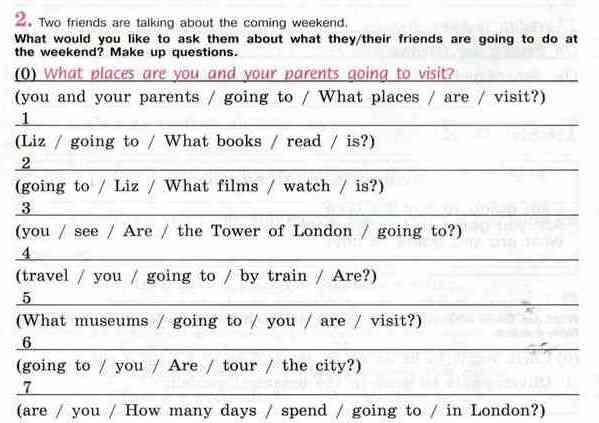 5А – Батраков, Волохова, Донцов, Майстровская, Мельник, Носач, Черкашина, Шестопалик.5Б – Аристакесян, Викторович М, Гнатиха, Зыкова, Кленовый С, Мочалов, Руденко, Сычев, Юртаева.